يوحنا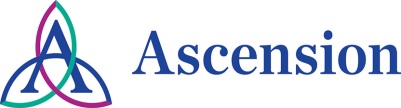 سان جون بروفيدنسعريضة طلب المساعدة الماليةالمستشفى:_____________________  رقم الحساب: ______________________إسم المريض: __________________  تأريخ الميلاد: _______________________الحالة الإجتماعية (ضع دائرة): أعزب/عزباء، متزوج/متزوجة، مطلق/مطلقة، أرمل/أرملةالأرقام الأربعة الأخيرة لرقم الضمان الإجتماعي: ________ عنوان المريض: _____________المدينة/الولاية/الرقم البريدي: ___________________________رقم الهاتف الرئيسي: _______________ رقم الهاتف البديل: _______________إسم الزوج/الزوجة: ______________رقم هاتف الزوج/الزوجة الرئيسي: ______________التأمين الطبي: _______________عريضة طلب التأمين الصحي الطبي تحت الإجراء: _______________القريب/إسم الشخص للأتصال به: _______________ قرابته: _______________ رقم الهاتف الرئيسي: _______________ رقم الهاتف البديل: _______________عدد المعالجين الخاضعين للضريبة: _____ إسم المُستخدِم للمريض: _______________تأريخ التوظيف: _______________ رقم هاتف العمل: _______________متوسط ساعات العمل إسبوعيا: _______________ الأجر بالساعة: _______________إسم مُستَخدِم زوج/زوجة المريض: _______________ تأريخ التوظيف: _______________ متوسط ساعات العمل إسبوعيا: _______________ الأجر بالساعة: _______________إذا كنت تملك عملاً تجاريا أو تعمل لحسابك الخاص صِف هذا العمل: ____________________قد يُرفض طلب المرضى غير المؤمن عليهم صحياً من المساعدة الخيرية إذا تقرر بأنهم غير متعاونين ويحاولون الحصول على التأمين أو أهلية التغطية الصحية  من خلال برامج اُخرى (كالميديكيد على سبيل المثال).معلومات المريضقريب/معلومات اُخرى للأتصال وتأكيد الدعم الماليمعلومات عن الوظيفة والدخل